МИНИСТЕРСТВО ОБРАЗОВАНИЯ И НАУКИ РЕСПУБЛИКИ БУРЯТИЯГБПОУ «ДЖИДИНСКИЙ МНОГОПРОФИЛЬНЫЙ ТЕХНИКУМ»ОТЧЕТПО РЕЗУЛЬТАТАМ САМООБСЛЕДОВАНИЯОБРАЗОВАТЕЛЬНЫХ ПРОГРАММ ПО ПРОФЕССИОНАЛЬНОМУ ОБУЧЕНИЮ   ПОДГОТОВКИ ВОДИТЕЛЕЙ ТРАНСПОРТНЫХ СРЕДСТВ  В ГБПОУ «Джидинский многопрофильный техникум»с.Петропавловка2019 г.СОДЕРЖАНИЕВВЕДЕНИЕВ настоящем отчете приведены результаты проведения самообследования образовательных программ по профессиональному обучению по  подготовке водителей транспортных средств в государственном бюджетном профессиональном образовательном учреждении «Джидинский многопрофильный техникум» по состоянию на 2018 год.Отчет по самообследованию составлен в соответствии с пунктом 3 части 2 статьи 29 Федерального закона от 29 декабря 2012 года № 217-ФЗ «Об образовании в Российской Федерации», требованиями приказов Министерства образования и науки Российской Федерации от 14 июня 2013 г. № 462 «Об утверждении порядка проведения самообследования образовательной организацией»; от 14.12.2017 г. №1218 «О внесений изменений в Порядок проведения самообследования образовательной организации";  от 10 декабря 2013 года № 1324 «Об утверждении показателей деятельности образовательной организации, подлежащей самообследованию».Самообследование организовано на основании Приказа №36 от 04.03.2018 г «О проведении самообследования техникума». Состав рабочей группы представлен в Приложении №1.При проведении самообследования решались следующие задачи:- получение объективной информации о состоянии образовательного процесса об образовательных программах;- установление степени соответствия фактического содержания и качества подготовки курсантов требованиям;- выявление положительных и отрицательных тенденций в образовательной деятельности;- установление причин возникновения проблем и поиск путей их устранения.Отчет рассмотрен и принят педагогическим советом техникума.1. Организационно-правовое обеспечение образовательной деятельностиГосударственное бюджетное профессиональное образовательное учреждение «Джидинский многопрофильный техникум» (сокращенное ГБПОУ «ДМТ») является учреждением Министерства образования и науки Республики Бурятия, имеющим статус юридического лица, реализующим основные профессиональные образовательные программы подготовки квалифицированных рабочих, служащих и специалистов среднего звена среднего профессионального образования и дополнительного образования (в дальнейшем именуемое «Учреждение»). Полномочия собственника по управлению и распоряжению имуществом Учреждения от имени Республики Бурятия осуществляет Министерство имущественных и земельных отношений Республики Бурятия (далее - Минимущество РБ) в соответствии с действующим законодательством.Лицензия: серия 03Л01 №0000936 регистрационный  №2400  выдана Министерством образования и науки Республики Бурятия  09 ноября 2015 г. Свидетельство о государственной аккредитации:   серия 03А02№0000022  регистрационный №1725, выданное  Министерством образования и науки Республики Бурятия  23 июня 2016 г. Юридический адрес: 671920, Республика Бурятия, Джидинский район, с.Петропавловка,  ул. Свердлова,53 Фактический адрес: 671920, Республика Бурятия, Джидинский район, с.Петропавловка,  ул. Свердлова,53   Телефон/Факс: 8(30134)41-7-65, 41-5-66 Адрес сайта: http://dmt03.ucoz.net/Адрес электронной почты: PU291@yandex.ru. Основной государственный регистрационный номер юридического лица (ОГРН) 1020300556286ИНН 0304003483  КПП 030401001                                                                                                              р/с 40201810700000000003БИК 048142001  л/с 03022001010ГРКЦ НБ Республики Бурятия Банка РоссииТехникум расположен в районном центре - в селе Петропавловка. Имеет учебный корпус, общежитие, мастерские, гараж, автодром, специальные сооружения.Фактическое место проведения занятий профессиональной подготовки водителей – учебный корпус, кабинеты, закрытая площадка (автодром), расположенный по адресу: Республика Бурятия, Джидинский район, с.Петропавловка,  ул. Свердлова,53   Уровень (ступень) образования – профессиональная подготовка, профессиональная переподготовка.Вывод: Техникум имеет необходимый и достаточный пакет нормативных документов на ведение образовательной деятельности по профессиональной подготовки водителей разных категорий («М», «А», «В», «С», «СЕ», «D»), и выполняет лицензионные требования для осуществления такой деятельности.Управление техникумом осуществляется в соответствии с законодательством Российской Федерации, Уставом и локальных актов, не противоречащих законодательству.2. Оценка образовательной деятельности Обучение в техникуме по профессиональной подготовке водителей транспортных средств осуществляется в очной форме обучения в дневное и вечернее время.В настоящее время техникум реализует образовательные программы профессиональной подготовки водителей транспортных средств по следующим категориям:Профессиональная подготовка водителей категории «М»Профессиональная подготовка водителей категории «А»Профессиональная подготовка водителей категории «В»Профессиональная подготовка водителей категории «С»Профессиональная подготовка водителей категории «Д»Профессиональная подготовка водителей категории «СЕ»Организация подготовки водителей транспортных средств  регламентируется локальными актами ГБПОУ «ДМТ», требованиями Федерального закона от 10 декабря 1995 г.№196-ФЗ «О безопасности дорожного движения», Федерального закона от 29 декабря 2012 года №273-ФЗ «Об образовании в Российской Федерации», на основании Порядка организации и осуществления образовательной деятельности по основным программам профессионального обучения, утвержденного приказом Министерства образования и науки Российской Федерации от 18 апреля 2013 года №292, Примерной программы профессиональной подготовки водителей транспортных средств вышеуказанных категории, утвержденной приказом Министерства образования и науки РФ от 26.12.2013 года №1408.Режим занятий курсантов строится на основе утвержденного директором расписания в соответствии с утвержденным учебным планом и календарным учебным планом.Имеются схемы учебных маршрутов, утвержденных организацией, и согласованных с Госавтоинспекцией (за исключением программ подготовки водителей транспортных средств категорий «М», «А»).Вывод: образовательная деятельность по профессиональному обучению по  подготовке транспортных средств соответствует требованиям.  3. Оценка содержания и качества подготовки обучающихся за 2018 год4. Оценка организации учебного процессаОрганизация учебного процесса соответствует требованиям Примерной программы профессиональной подготовки водителей транспортных средств вышеуказанных категории, утвержденной приказом Министерства образования и науки РФ от 26.12.2013 года №1408, методическим рекомендациям по организации образовательного процесса по профессиональному обучению водителей транспортных средств соответствующих категорий, подкатегорий, утвержденным директором техникума.5. Условия, определяющие качество подготовки водителей5.1. Кадровое обеспечение подготовки водителей  5.1.1.Сведения о мастерах производственного обучения5.1.2.Сведения о преподавателях учебных предметовВывод: Педагогические работники, реализующие программу профессионального обучения водителей транспортных средств, в том числе преподаватели учебных предметов, мастера производственного обучения, удовлетворяют квалификационным требованиям, указанным в квалификационных справочниках по соответствующим должностям.5.2. Оценка качества учебно-методического обеспеченияУчебно-методические материалы позволяют реализовать образовательные программы профессионального обучения водителей транспортных средств в полном объеме и представлены:примерными программами профессиональной подготовки водителей транспортных средств, утвержденными в установленном порядке;программами профессиональной подготовки водителей транспортных средств, согласованными с Госавтоинспекцией и утвержденными руководителем организации, осуществляющей образовательную деятельность;методическими рекомендациями по организации образовательного процесса, утвержденными директором техникума;материалами для проведения промежуточной и итоговой аттестации обучающихся, утвержденными директором техникума.5.3. Оценка  качества  библиотечно-информационного обеспеченияИмеющаяся в наличии учебная литература и учебно-наглядные пособия позволяют выполнить реализацию образовательных программ профессионального обучения по подготовке водителей транспортных средств в полном объеме.5.4. Материально-техническая базаДля осуществления образовательной деятельности образовательных программ профессионального обучения по подготовке водителей транспортных средств техникум располагает системой, состоящей из нескольких элементов тесно взаимосвязанных между собой и подчиненным целям и задачам учебной работы.5.4.1. Обеспечение образовательной деятельности оснащенными зданиями, строениями, сооружениями, помещениями и территориями5.4.2.Перечень учебного оборудования5.4.4.  Перечень технических средств обучения:    Аппаратно-программный      комплекс     тестирования     и     развития психофизиологических качеств водителя (при наличии) _нет_    Тренажер (при наличии) _имеются_____________Вывод: Учебно оборудование соответствует перечню учебного оборудования, установленного  Примерными программами    5.4.3. Сведения об автодромеЗакрытая площадка:Адрес местонахождения: Республика Бурятия, Джидинский район, село Петропавловка, ул.Свердлова,53.Правоустанавливающие документы: свидетельство о государственной регистрации права, в собственность Республики Бурятия, в постоянное (бессрочное) пользование ГБПОУ «Джидинский многопрофильный техникум» № 04-01-04-2892/14 от 24.04.2014 гКатегории (подкатегории) транспортных средств, на право управления которымиосуществляется практическое обучение: _«А», «М», «В», «С», «D»,  «CЕ»___Габаритные размеры, площадь: _0,28 га________________________Ограждение: _имеется ограждение по периметру, препятствующее движению по их территории транспортных средств и пешеходов, за исключением учебных транспортных средств, используемых в процессе обучения_Покрытие: _наличие ровного и однородного асфальто - цементобетонного покрытия, обеспечивающее круглогодичное функционирование на участках закрытой площадки или автодроме, для первоначального обучения вождению транспортных средств, используемых для выполнения учебных (контрольных) заданий, поперечный уклон, обеспечивающий водоотвод имеется.Эстакада: _наклонный_ участок (эстакада) с продольным уклоном в пределах 8-16%, имеющая металлическое ограждение на бетонных бордюрах, длина и ширина  в соответствии с требованиями имеется.Освещенность: _да_Технические средства организации дорожного движения имеются: знаки дорожные-8 ед, светофор светодиодный - 4 ед., малогабаритный дорожный контроллер МПК – 1 ед.,Разметочное оборудование: конуса разметочные-20 шт., стойки разметочные - 12 шт.Технические  средства, позволяющие осуществлять контроль, оценку и хранение результатов  выполнения  учебных (контрольных) заданий в автоматизированном режиме: _да_5.4.4. Учебные транспортные средства:    Дополнительно заключен договор аренды автотранспортного средства в качестве резервного автомобиля для проведения обучения вождению автотранспортными средствами категорий «С» и «Д» с целью получения прав на управление ТС с ГБПОУ «Бурятский республиканский техникум строительных и промышленных технологий» от 16.04.2018 г.Выводы: 1.  Имеющееся  количество оборудованных учебных кабинетов соответствует  количеству общего числа групп.2.  Имеющееся  количество  учебных  транспортных  средств соответствует количеству обучающихся в год (250 чел.)3. Учебно-материальная база государственного бюджетного профессионального образовательного учреждения «Джидинский многопрофильный техникум» соответствует  требованиям  Федерального  закона от 10 декабря  1995  г.  N 196-ФЗ "О безопасности дорожного движения" и Примерных программ.6. Соответствие требованиям Федерального закона «О безопасности дорожного движения»Проведение мероприятий, направленных на обеспечение соответствия технического состояния транспортных средств требованиям безопасности дорожного движения и запрещения допуска транспортных средств к эксплуатации при наличии у них неисправностей, угрожающих безопасности дорожного движения Заключен договор на оказание услуг по техническому обслуживанию и ремонту транспортных средств Назначен ответственный за техническое состояние, эксплуатацию и выпуск на линию транспортных средств (приказ №100-Л от 01.11.2018г.);Медицинское обеспечение безопасности дорожного движения:- обязательные предрейсовые медицинские осмотры проводятся по договору с ГБУЗ "Петропавловская ЦРБ".Вывод о результатах самообследования::Материально-техническое обеспечение соответствует требованиям профессионального обучения по программам подготовки водителей транспортных средств. Отчет составил(а):Заведующий по УПР                ______________________  /Тимко О.И./ (должность)                                                       (подпись)                                                      (И. О. Фамилия) РАССМОТРЕН на заседании педагогического совета                                                                                                              протокол от 08.04.2019 г. №5                      УТВЕРЖДАЮ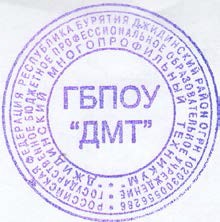 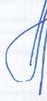        ___       Директор  Идамжапов А.Ц.                        от «09» апреля 2019 г.Наименование разделастрВведение1.Организационно-правовое обеспечение образовательной деятельности2.Оценка образовательной деятельности3.Оценка содержания и качества подготовки обучающихся за 2018 год4.Оценка организации учебного процесса5.Условия, определяющие качество подготовки водителей5.1.Кадровое обеспечение 5.1..1.Сведения о мастерах производственного обучения5.1.2.Сведения о преподавателях учебных предметов5.2.Оценка качества учебно-методического обеспечения5.3.Оценка  качества  библиотечно-информационного обеспечения5.4.Материально-техническая база5.4.1.Обеспечение образовательной деятельности оснащенными зданиями, строениями, сооружениями, помещениями и территориями5.4.2.Перечень учебного оборудования5.4.3Перечень технических средств обучения5.4.3.Сведения об автодроме5.4.4Учебные транспортные средства.2.5Учебные транспортные средства6.Соответствие требованиям Федерального закона «О безопасности дорожного движения»Количество обучающихсяОтчислено в процессе обученияОтчислено в процессе обученияОтчислено в процессе обученияОтчислено в процессе обученияДопущенок квалифика-ционномуэкзаменуДопущенок квалифика-ционномуэкзаменуСдали квалификационный экзаменСдали квалификационный экзаменСдали квалификационный экзаменСдали квалификационный экзаменСдали квалификационный экзаменСдали квалификационный экзаменСдали квалификационный экзаменСдали квалификационный экзаменНе сдали квалифи-кационный экзаменНе сдали квалифи-кационный экзаменСдали экзаменв ГИБДДс первого разаСдали экзаменв ГИБДДс первого разаКоличество обучающихсяВсегоВсегоВ том числепо неуспе-ваемостиВ том числепо неуспе-ваемостиДопущенок квалифика-ционномуэкзаменуДопущенок квалифика-ционномуэкзаменуВсегоВсегоИз них с оценкамиИз них с оценкамиИз них с оценкамиИз них с оценкамиИз них с оценкамиИз них с оценкамиНе сдали квалифи-кационный экзаменНе сдали квалифи-кационный экзаменСдали экзаменв ГИБДДс первого разаСдали экзаменв ГИБДДс первого разаКоличество обучающихсяВсегоВсегоВ том числепо неуспе-ваемостиВ том числепо неуспе-ваемостиДопущенок квалифика-ционномуэкзаменуДопущенок квалифика-ционномуэкзаменуВсегоВсегоотличноотличнохорошохорошоудовлудовлНе сдали квалифи-кационный экзаменНе сдали квалифи-кационный экзаменСдали экзаменв ГИБДДс первого разаСдали экзаменв ГИБДДс первого разаКоличество обучающихсячел%чел%чел%чел%чел%чел%чел%чел%чел%112----1121001121003027807122--3834ФИОСерия, № водительского удостоверения, дата выдачиРазрешенные категории, подкатегории ТСДокумент на право обучения вождению ТС данной категории, подкатегорииУдостоверение о повышении квалификацииОформлен в соответствии с трудовым законодательством (состоит в штате или иное)Гунзенов Виталий Балдандоржиевич03 02 31203211.06.2011г.АВСДВЕСЕУдостоверениена право обучения вождениюАВ №000280От 15.04.2016 г.Диплом о профессиональной переподготовке «Профессиональное обучение» с присвоением квалификации «Мастер производственного обучения» ПП №0020034 от 09.06.2015Состоит в штатеШигапов Алексей Ильдарович 03 ТВ 51203608.04.2010г.ВСДУдостоверение о повышении квалификации 14 0405083 от 26.02.2018Состоит в штатеЦыденов Саян Доржиевич99 00 75864208.09.2018 г.АВСДСостоит в штатеВанчиков Сергей ИгоревичВВ1СС1ДД1Диплом о профессиональной переподготовке «Педагогическая деятельность в профессиональном обучении,профессиональном образовании и ДПО»032405177266 от 04.04.2017 г.Состоит в штатеЦыденов Валерий Ринчинович03 13 0720342006 г.ВВ1СС1ДД1СЕС1ЕМДиплом о профессиональной переподготовке «Педагогическая деятельность в профессиональном обучении,профессиональном образовании и ДПО»032405177279 от 04.04.2017 г.Состоит в штатеФ.И.ОУчебный предметДокумент о высшем или среднем профессиональном образовании по направлению подготовки «Образование и педагогика» или в области, соответствующей преподаваемому предмету, либо о высшем или среднем профессиональном образовании и дополнительное профессиональное образование по направлению деятельностиУдостоверение о повышении квалификации (не реже чем один раз в три года)Оформлен в соответствии с трудовым законодательством(состоит в штате или иное)Галимов Габдулхай РафиковичОсновы законодательства в сфере дорожного движенияИЛТ серия ЕТ №455819 от 05.03.1984, техник-механикПТУ №66 от24.02.1997, мастер производственного обучения по вождению автомобиля категории ВСсостоитЦыренов Лубсан ИшидоржиевичУстройство автомобиля и ТОБСХИ серия ЖВ № 634432 от 01.07.1980 инженер-механик, Диплом о профессиональной переподготовке «Педагогическая деятельность впрофессиональном обучении, профессиональном образовании и дополнительном профессиональном образовании, 032405177280, от 04.04.2017Удостоверение о повышении квалификации,2015 г.состоитДабаев Евгений АсоровичУстройство автомобиля и ТОДиплом БСХИ – 1996г., серия ЭВ № 228460, инженер-механикУдостоверение о повышении квалификации, 2015г.состоитДампилова Лукерья АлексеевнаПсихофизиологические основы деятельности водителяИГУ-1978, филолог преподаватель,  диплом  Д-1 №110460,Диплом о профессиональной переподготовке «Организация деятельности педагога-психолога в образовательной организации», 000000003143, от 28.03.2018 г.Удостоверение о повышении квалификации ПК 0033114, от19.01.2017 г., свидетельство о прохождении стажировки,2015 г.состоитЯковлева Елена АнатольевнаПервая помощь при дорожно-транспортном происшествииГАОУ СПО «Байкальский базовый медицинский колледж МЗ РБ» Серия 03БА 0006909 от 13.02.2013 г.Договор найма №12/2018 от 03.09.2018№Адрес осуществления образовательнойдеятельности находится оборудованный учебный кабинетПлощадь (кв.м.)Количество посадочных мест1Кабинет: «Основ законодательства в сфере Правил и безопасности дорожного движения»671920 Республика Бурятия Джидинский район с.Петропавловка ул.Свердлова,5360302Кабинет: «Устройство и техническое обслуживание автомобиля»671920 Республика Бурятия Джидинский район с.Петропавловка ул.Свердлова,5360303Лаборатория  по устройству и техническому обслуживанию автомобилей»671920 Республика Бурятия Джидинский район с.Петропавловка ул.Свердлова,5380304Станция технического обслуживания по ремонту автомобилей (СТО)1505Кабинет: «Первой помощи»671920 Республика Бурятия Джидинский район с.Петропавловка ул.Свердлова,536030Наименование учебных материаловЕдиница измеренияКоличествоОборудованиеОборудованиеОборудованиеТренажер-манекен взрослого пострадавшего «Максим» (голова, торс, конечности) с выносным электрическим контролером для отработки приемов сердечно-легочной реанимации комплект1Расходный материал для тренажеров (запасные лицевые маски, запасные "дыхательные пути", пленки с клапаном для проведения искусственной вентиляции легких)комплект20Расходные материалыРасходные материалыРасходные материалыАптечка первой помощи (автомобильная)комплект20Табельные средства для оказания первой помощи. Средства для временной остановки кровотечения - жгуты. Средства иммобилизации для верхних, нижних конечностей, шейного отдела позвоночника (шины). Перевязочные средства (бинты, салфетки, лейкопластырь)комплект1Подручные материалы, имитирующие носилочные средства, средства для остановки кровотечения, перевязочные средства, иммобилизирующие средствакомплект1Учебно-наглядные пособия*Учебно-наглядные пособия*Учебно-наглядные пособия*Учебные пособия по первой помощи пострадавшим в дорожно-транспортных происшествиях для водителейкомплект18Учебные фильмы по первой помощи пострадавшим в дорожно-транспортных происшествияхкомплект1Наглядные пособия: способы остановки кровотечения, сердечно-легочная реанимация, транспортные положения, первая помощь при скелетной травме, ранениях и термической травмекомплект1Технические средства обученияТехнические средства обученияТехнические средства обученияКомпьютер с соответствующим программным обеспечениемкомплект1Мультимедийный проекторкомплект1Экран (электронная доска)комплект1Наименование учебного оборудованияЕдиница измеренияКоличествоОборудованиеБензиновый (дизельный) двигатель в разрезе с навесным оборудованием и в сборе со сцеплением в разрезе, коробкой передач в разрезекомплект1Передняя подвеска и рулевой механизм в разрезекомплект1Задний мост в разрезе в сборе с тормозными механизмами и фрагментом карданной передачикомплект1Комплект деталей кривошипно-шатунного механизма: поршень в разрезе в сборе с кольцами, поршневым пальцем, шатуном и фрагментом коленчатого валакомплект1Комплект деталей газораспределительного механизма:комплект1- фрагмент распределительного вала;- впускной клапан;- выпускной клапан;- пружины клапана;- рычаг привода клапана;- направляющая втулка клапанаКомплект деталей системы охлаждения:комплект1- фрагмент радиатора в разрезе;- жидкостный насос в разрезе;- термостат в разрезеКомплект деталей системы смазки:комплект1- масляный насос в разрезе;- масляный фильтр в разрезеКомплект деталей системы питания:комплект1а) бензинового двигателя:- бензонасос (электробензонасос) в разрезе;- топливный фильтр в разрезе;- форсунка (инжектор) в разрезе;- фильтрующий элемент воздухоочистителя;б) дизельного двигателя:- топливный насос высокого давления в разрезе;- топливоподкачивающий насос низкого давления в разрезе;- форсунка (инжектор) в разрезе;- фильтр тонкой очистки в разрезеКомплект деталей системы зажигания:комплект1- катушка зажигания;- датчик-распределитель в разрезе;- модуль зажигания;- свеча зажигания;- провода высокого напряжения с наконечникамиКомплект деталей электрооборудования:комплект1- фрагмент аккумуляторной батареи в разрезе;- генератор в разрезе;- стартер в разрезе;- комплект ламп освещения;- комплект предохранителейКомплект деталей передней подвески:комплект1- гидравлический амортизатор в разрезеКомплект деталей рулевого управления:комплект1- рулевой механизм в разрезе- наконечник рулевой тяги в разрезе- гидроусилитель в разрезеКомплект деталей тормозной системыкомплект1- главный тормозной цилиндр в разрезе;- рабочий тормозной цилиндр в разрезе;- тормозная колодка дискового тормоза;- тормозная колодка барабанного тормоза;- тормозной кран в разрезе;- энергоаккумулятор в разрезе;- тормозная камера в разрезеКолесо в разрезекомплект1Оборудование и технические средства обученияТ0001 Автотренажер «Форсаж-1»шт1А 1069 Автотренажер с применением 3D графики. Профессиональный компьютерный симулятор по вождениюшт1Руль Loqitech G25 RacinqWheelшт1Руль настольный шт5Компьютер с соответствующим программным обеспечениемшт1Мультимедийный проекторшт1Экран (монитор, электронная доска)комплект1Магнитная доска со схемой населенного пунктакомплект1Учебно-наглядные пособия (плакаты)Основы законодательства в сфере дорожного движенияДорожные знакикомплект1Дорожная разметкакомплект1Опознавательные и регистрационные знакишт1Средства регулирования дорожного движенияшт1Сигналы регулировщикашт1Применение аварийной сигнализации и знака аварийной остановкишт1Начало движения, маневрирование. Способы развороташт1Расположение транспортных средств на проезжей частишт1Скорость движенияшт1Обгон, опережение, встречный разъездшт1Остановка и стоянкашт1Проезд перекрестковшт1Проезд пешеходных переходов, и мест остановок маршрутных транспортных средствшт1Движение через железнодорожные путишт1Движение по автомагистралямшт1Движение в жилых зонахшт1Буксировка механических транспортных средствшт1Учебная ездашт1Перевозка людейшт1Перевозка грузовшт1Неисправности и условия, при которых запрещается эксплуатация транспортных средствшт1Ответственность за правонарушения в области дорожного движенияшт1Страхование автогражданской ответственностишт1Последовательность действий при ДТПшт1Психофизиологические основы деятельности водителяПсихофизиологические особенности деятельности водителяшт1Воздействие на поведение водителя психотропных, наркотических веществ, алкоголя и медицинских препаратовшт1Факторы риска при вождении автомобиляшт1Основы управления транспортными средствами (плакаты)Сложные дорожные условияшт1Виды и причины ДТПшт1Типичные опасные ситуациишт1Сложные метеоусловияшт1Движение в темное время сутокшт1Приемы руленияшт1Посадка водителя за рулемшт1Способы торможения автомобиляшт1Тормозной и остановочный путь автомобиляшт1Действия водителя в критических ситуацияхшт1Силы, действующие на транспортное средствошт1Управление автомобилем в нештатных ситуацияхшт1Профессиональная надежность водителяшт1Дистанция и боковой интервал. Организация наблюдения в процессе управления транспортным средствомшт1Влияние дорожных условий на безопасность движенияшт1Безопасное прохождение поворотовшт1Ремни безопасностишт1Подушки безопасностишт1Безопасность пассажиров транспортных средствшт1Безопасность пешеходов и велосипедистовшт1Типичные ошибки пешеходовшт1Типовые примеры допускаемых нарушений ПДДшт1Устройство и техническое обслуживание транспортных средств категории "С" как объектов управления (плакаты)Классификация автомобилейшт1Общее устройство автомобиляшт1Кабина, органы управления и контрольно-измерительные приборы, системы пассивной безопасностишт1Общее устройство и принцип работы двигателяшт1Кривошипно-шатунный и газораспределительный механизмы двигателяшт1Система охлаждения двигателяшт1Предпусковые подогревателишт1Система смазки двигателяшт1Системы питания бензиновых двигателейшт1Системы питания дизельных двигателейшт1Системы питания двигателей от газобаллонной установкишт1Горюче-смазочные материалы и специальные жидкостишт1Схемы трансмиссии автомобилей с различными приводамишт1Общее устройство и принцип работы однодискового и двухдискового сцепленияшт1Устройство гидравлического привода сцепленияшт1Устройство пневмогидравлического усилителя привода сцепленияшт1Общее устройство и принцип работы механической коробки переключения передачшт1Общее устройство и принцип работы автоматической коробки переключения передачшт1Передняя подвескашт1Задняя подвеска и задняя тележкашт1Конструкции и маркировка автомобильных шиншт1Общее устройство и состав тормозных системшт1Общее устройство тормозной системы с пневматическим приводомшт1Общее устройство тормозной системы с пневмогидравлическим приводомшт1Общее устройство и принцип работы системы рулевого управления с гидравлическим усилителемшт1Общее устройство и принцип работы системы рулевого управления с электрическим усилителемшт1Общее устройство и маркировка аккумуляторных батарейшт1Общее устройство и принцип работы генераторашт1Общее устройство и принцип работы стартерашт1Общее устройство и принцип работы бесконтактной и микропроцессорной систем зажиганияшт1Общее устройство и принцип работы, внешних световых приборов и звуковых сигналовшт1Общее устройство прицепа категории О1шт1Виды подвесок, применяемых на прицепахшт1Электрооборудование прицепашт1Устройство узла сцепки и тягово-сцепного устройствашт1Контрольный осмотр и ежедневное техническое обслуживание автомобиля и прицепашт1Организация и выполнение грузовых перевозок автомобильным транспортомНормативные правовые акты, определяющие порядок перевозки грузов автомобильным транспортомшт1Организация грузовых перевозокшт1Путевой лист и транспортная накладнаяшт1Информационные материалыИнформационный стендЗакон Российской Федерации от 7 февраля 1992 г. N 2300-1 "О защите прав потребителей"шт1Копия лицензии с соответствующим приложениемшт1Примерная программа профессиональной подготовки водителей транспортных средств шт1Программа профессиональной подготовки водителей транспортных средств, согласованная с Госавтоинспекциейшт1Учебный планшт1Календарный учебный график (на каждую учебную группу)шт1Расписание занятий (на каждую учебную группу)шт1График учебного вождения (на каждую учебную группу)шт1Схемы учебных маршрутов, утвержденные руководителем организации, осуществляющей образовательную деятельностьшт1Книга жалоб и предложенийшт1Адрес официального сайта в сети "Интернет" http://dmt03.ucoz.netМарка, модельПроизводительналичиеТ0001 Автотренажер «Форсаж-1»Россия1А 1069 Автотренажер с применением 3D графики. Профессиональный компьютерный симулятор по вождениюРоссия1Руль Loqitech G25 RacinqWheelРоссия1Руль настольный Россия5Сведения об учебных транспортных средствахНомер по порядкуНомер по порядкуНомер по порядкуНомер по порядкуНомер по порядкуСведения об учебных транспортных средствах12345Марка, модельLADA GRANTAФОРД ФОКУСГАЗ-САЗ 35071КАМАЗ45143-112-15ПАЗ 320500ТипЛегковойЛегковойГрузовойсамосвалГрузовойсамосвалавтобусКатегория (подкатегория)ВВССДТип трансмиссииМеханическаяМеханическаяМеханическаяМеханическаяМеханическаяГосударственный регистрационный знакК391КОВ680ЕОР273ЕСР386ЕСТ228АСОснование владениясобственностьсобственностьсобственностьсобственностьсобственностьНаличие информации о внесении изменений в конструкцию транспортного средства в свидетельстве о регистрацииучебныйучебныйучебныйучебныйучебныйНаличие тягово-сцепного (опорно-сцепного) устройстванетнетнетданетТехнический осмотр (дата прохождения, срок действия)Действительно до28.04.2020Действительно до28.04.2020Действительно до12.04.2020Действительно до12.04.2020Действительно до12.10.2019Соответствие пунктам 5 и 8 Основных положений по допуску транспортных средств к эксплуатации и обязанностей должностных лиц по обеспечению безопасности дорожного движения <2>соответствуетсоответствуетсоответствуетсоответствуетсоответствуетСтраховой полис обязательного страхования (номер, дата выдачи, срок действия, страховая организация)ККК 3001193711,ООО НСГ РОСЭНЕРГО,26.04.2019 по25.04.2020ККК 3001193706ООО НСГ РОСЭНЕРГО,23.04.2019 по 22.04.2020ККК 3001193712ООО НСГ РОСЭНЕРГО,25.04.2019 по24.04.2020ККК 3001193714ООО НСГ РОСЭНЕРГО,26.04.2019 по25.04.2020ККК 3001193713ООО НСГ РОСЭНЕРГО,26.04.2019 по25.04.2020Соответствие требованиям, да/нетдадададада